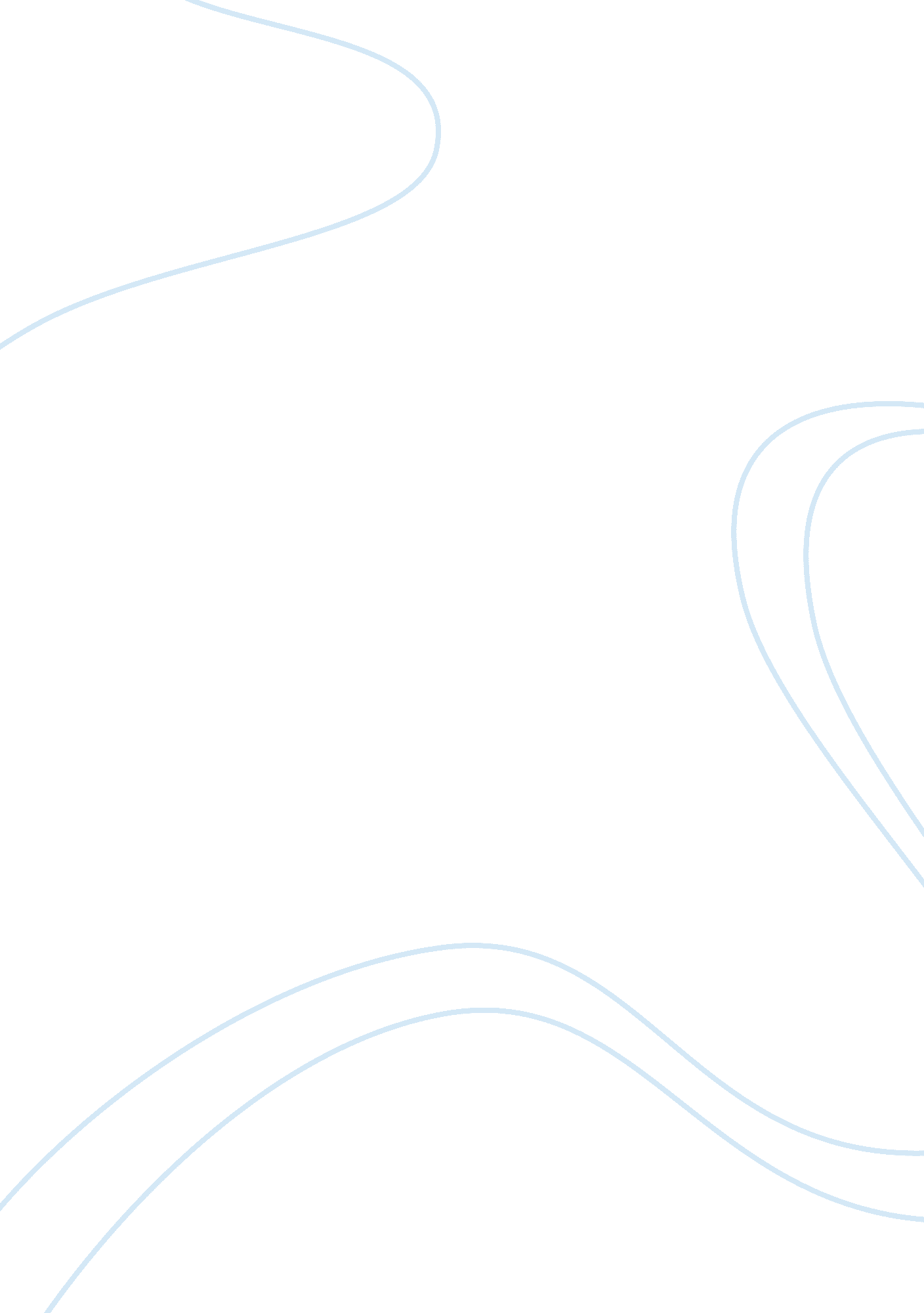 Malawi nation in southeastern africaSociology, Identity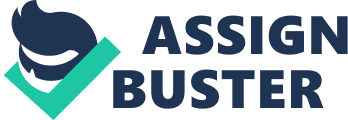 Malawi is a landlocked nation situated in southeastern Africa, in the past known as Nyasaland. The nation is isolated from Tanzania and Mozambique by Lake Malawi. In the cuisine of Malawi, basic foods such as corn, cassava, and fish should be highlighted. You can also taste a variety of tropical fruits. Typical dishes include the fish-based chamber from Lake Malawi. The nsima, a kind of porridge made of crushed corn boiled in water, chicken stew, known as Kuku, or veal, nyama ngombe. Fresh fish from Lake Malawi The fact is that it is probably the most emblematic of the whole country. The trouts of the streams in the plateaus of Zomba, Mulanje, and Nyika are also part of the most representative specialties of the city. White corn, meanwhile, is eaten with vegetables, meat or fish. The Nthochi is exquisite banana bread that like the Mbatata (sweet potato and cinnamon cookies) is part of the most symbolic desserts. And that is true, eating in Malawi is a real feast, as proof, we have the different restaurants and food establishments available in the heart of the city. Mahewu This one is an invigorating beverage of Mahewu that may leave a dirty taste in your mouth, that is very refreshing but at the same time it may taste unpleasant! This is equally nutritious too! This nutritious refreshment produced using maize feast is one of Malawi’s best-adored and most prominent beverages. Mahewu is regularly made at home just on the prior night it is served usually unflavored and not sweet. Those that are delivered in manufacturing plants come in plastic containers. So what are you waiting for do try it when any time you visit Malawi! Ntotchi Ntotchi is a sort of bread that is renowned in the northern areas of Malawi. The bread is produced using crushed bananas, sugar, flour, eggs, drain, and preparing powder. It is heated in a portion search for gold hour and afterward served after the bread has cooled. Little contrast in taste and surface has been noted amongst Ntotchi and the consistent banana bits of bread accessible in the grocery store. Ntotchi is a most loved dish in Malawi. It is regularly filled in as pastry amid extraordinary events. This is for sure a yummy dish and it is an unquestionable requirement attempt in the Malawai locale. Mbatata Malawians are not notable for their bites and treats, but rather when they do heat cakes, their items are constantly nutritious and simple to make. One case is the Mbatata treats. The treats are produced using sweet potatoes, margarine, drain, and sugar. In some cases, cinnamon is included for additional flavor. To make Mbatata, the sweet potatoes are bubbled and crushed with a spoon before blending in alternate fixings. The blend is then manipulated until the point that it changes into a thick mixture. The mixture is cut into little pieces and afterward prepared in a broiler for 15 minutes. After the light orange treats have cooled, sugar and cinnamon are sprinkled to finish everything. 